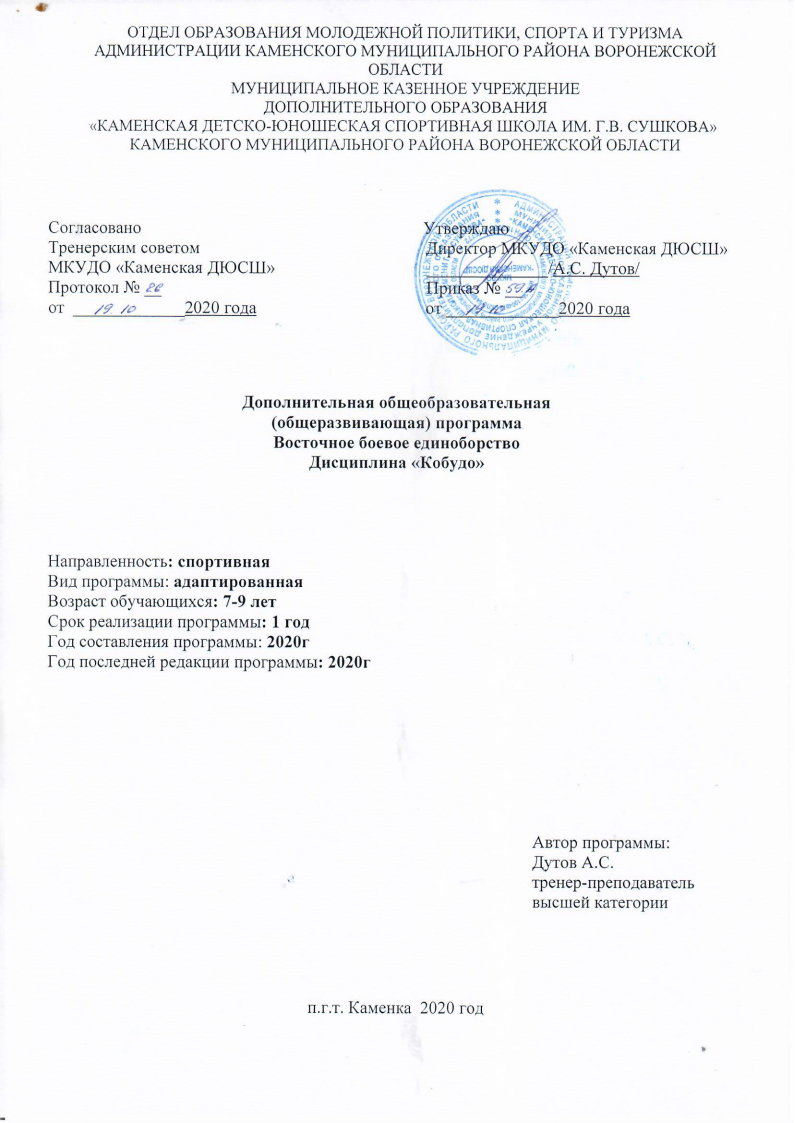 ОТДЕЛ ОБРАЗОВАНИЯ МОЛОДЕЖНОЙ ПОЛИТИКИ, СПОРТА И ТУРИЗМА АДМИНИСТРАЦИИ КАМЕНСКОГО МУНИЦИПАЛЬНОГО РАЙОНА ВОРОНЕЖСКОЙ ОБЛАСТИ МУНИЦИПАЛЬНОЕ КАЗЕННОЕ УЧРЕЖДЕНИЕДОПОЛНИТЕЛЬНОГО ОБРАЗОВАНИЯ                «КАМЕНСКАЯ ДЕТСКО-ЮНОШЕСКАЯ СПОРТИВНАЯ ШКОЛА ИМ. Г.В. СУШКОВА»КАМЕНСКОГО МУНИЦИПАЛЬНОГО РАЙОНА ВОРОНЕЖСКОЙ ОБЛАСТИСогласовано                                                                 УтверждаюТренерским советом                                                    Директор МКУДО «Каменская ДЮСШ»                           МКУДО «Каменская ДЮСШ»                                   ______________/А.С. Дутов/                                                                                                                            Протокол № __                                                             Приказ № __                                                 от  _____________2020 года                                       от _____________2020 годаДополнительная общеобразовательная(общеразвивающая) программаВосточное боевое единоборствоДисциплина «Кобудо»Направленность: спортивнаяВид программы: адаптированнаяВозраст обучающихся: 7-9 летСрок реализации программы: 1 годГод составления программы: 2020гГод последней редакции программы: 2020г                                                                                                                Автор программы:                                                                                                                Дутов А.С.                                                                                                                тренер-преподаватель                                                                                                                высшей категориип.г.т. Каменка  2020 год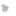 Пояснительная запискаДополнительная общеобразовательная общеразвивающая программа по кобудо разработана   в  соответствии   с  Федеральным Законом №273-ФЗ «Об образовании в Российской Федерации» от 21.12.2012 года, приказом Министерства просвещения РФ от 09.11.2018г. № 196 «Об утверждении порядка организации и осуществления образовательной деятельности по дополнительным общеобразовательным программам», приказом Министерства спорта РФ от 27.12.2013г. № 1125 «Особенности организации и осуществления образовательной, тренировочной и методической деятельности   в  области   физической   культуры   и   спорта»,   Санитарно-эпидемиологическими правилами и нормативами СанПиН 2.4.4.3172-14 "Санитарно- эпидемиологические требования к устройству, содержанию и организации режима работы образовательных организаций дополнительного образования детей" (утв. постановлением Главного государственного санитарного врача РФ от 4 июля 2014 г. № 41).Направленность программы – физкультурно-спортивная.Восточное единоборство является боевым искусством, объединяющим пять национальных единоборств стран Восточной и Юго-Восточной Азии, которые в XX веке превратились в популярные во всем мире виды спорта. Правила восточного боевого единоборства в дисциплине кобудо включают личные и командные полно-контактные поединки: с применением защитных средств, поединки с имитацией оружия (кобудо), а также личные и групповые формальные технические комплексы (упражнения), с традиционным восточным оружием.Актуальность данной дополнительной общеобразовательной общеразвивающей программы «ВБЕ Кобудо» обусловлена необходимостью вовлечения детей и подростков в систематические занятия физической культурой и спортом, привитию здорового образа жизни, повышению двигательной активности, развитию новых видов спорта, включенных в Единую Всероссийскую классификацию видов спорта, формированию спортивного резерва и роста спортивных достижений. Эти цели являются целями Стратегии развития Физической культуры и спорта в Российской Федерации до 2020 года. Согласно Стратегии развития что физическая культура и спорт должны стать основой здорового образа жизни, количество систематически занимающихся физической культурой и спортом должно увеличиться более чем в 3 раза. Физическая культура в основах законодательства Российской Федерации о физической культуре и спорте представлена как важнейший компонент целостного развития личности, проявляющийся через здоровье, физическое и психическое благополучие, гармонически развитую личность.Восточные боевые единоборства, и кобудо, в частности, позволяют комплексно воспитывать личность занимающегося, развивая человека гармонически, как физически так и морально. Разнообразие спортивных дисциплин в направлении кобудо дает возможность к индивидуальной специализации занимающегося с учетом задатков, а соревновательная практика является дополнительным стимулом.Педагогическая целесообразность.Изучение техники кобудо способствует развитию как физических качеств, таких как сила, быстрота, скоростная выносливость, скорость реакции, гибкость, так и психологических качеств личности, таких как уверенность в себе, целеустремленность, внимательность, концентрация внимания. Обучение способствует развитию коммуникативных качеств, настойчивости, воли, упорства.Занятия кобудо вызывают:создание условий для развития личности ребенка;развитие мотивации личности ребенка к познанию и творчеству;обеспечение эмоционального благополучия ребенка;приобщение обучающихся к общечеловеческим ценностям;профилактику асоциального поведения;создание условий для социального, культурного и профессионального самоопределения, творческой самореализации личности ребенка, его интеграции в систему мировой и отечественной культуры;целостностный процесс психического и физического, умственного и духовного развития личности ребенка;укрепление психического и физического здоровья ребенка;взаимодействие педагога дополнительного образования с семьей.Программа разработана в соответствии с действующим законодательством на основании Устава учреждения и локальных актов учреждения.Дополнительная общеобразовательная общеразвивающая программа основывается на следующих принципах:-реализация здоровьесберегающих технологий;-принцип вариативности, обосновывающий планирование учебного материала в соответствии с возрастными особенностями обучающихся, материально-технической оснащенностью учебного процесса (спортивные залы, пришкольные площадки, стадионы) регионально климатическими условиями;-принцип достаточности и сообразности, связанный с распределением учебного материала, обеспечивающий развитие познавательной и предметной активности детей;-соблюдение дидактических правил «от известного к неизвестному» и «от простого к сложному», ориентирующих выбор и планирование учебного содержания в логике поэтапного его освоения, перевода учебных знаний в практические навыки и умения, в том числе и в самостоятельной деятельности.Цель программы:Формирование личности с физическим, психическим и нравственным уровнем развития борцов, здорового образа жизни посредством занятий ВБЕ кобудо.Задачи:способствование укреплению здоровья занимающихся и повышению уровня развития физических качеств,привлечение максимально возможного числа детей и подростков к занятиям кобудо, формирование у них устойчивого интереса, мотивации к систематическим занятия спортом и к здоровому образу жизни;формирование основ психологической и тактической подготовки;обучить базовым технико-тактическим действиям Кобудо, основам владения традиционными видами оружия кобудо.формировать знания в области физической культуры, спортивных и боевых единоборств.Возраст обучающихся. Срок реализации.Программа «Кобудо» рассчитана на 2 года, возраст обучающихся 7 - 11 лет. Для обучения по программе в детское объединение принимаются дети без отбора по заявлению родителей, имеющие медицинский допуск врача.Группы могут быть одновозрастные и разновозрастные, смешанные, мальчики и девочки занимаются вместе.Контингент обучающихсягод обучения - 12-15 человек.год обучения – 10 – 15 человекгод обучения -  10-15 человекгод обучения – 10-15 человекФормы и режим занятий.Режим занятий:й год обучения - 2 раза в неделю по 2 часа (144 ч); 2-й год обучения – 2 раза в неделю по 2 часа (144 ч); 3-й год обучения - 2 раза в неделю по 2 часа (144 ч); 4-й год обучения – 2 раза в неделю по 2 часа (144 ч);Обучение по программе проводится в два этапа:ый этап – подготовительный – 1-й, 2-й год обучения: закладывается база основных движений, создается фундамент общефизической подготовки обучающихся, изучение техники владения шестом и нунчаку.ой этап – основной – 3-й, 4-й год обучения: расширение, углубление знаний, умений и навыков обучающихся по базовой и технико-тактической подготовке, изучение техники владения тонфа.Формы проведения теоретических занятий: свободные беседы, групповые обсуждения профессиональных тем, изучение мастерства ведущих борцов мира; самостоятельные занятия; просмотр видеоматериалов.Основными формами практических занятий являются: групповые тренировочные занятия, участие в соревнованиях, тестирование по видам подготовки.Ожидаемые результаты.Обучающиеся должны знать:правила	техники	безопасности	при	проведении	тренировки,	соревнований, самостоятельных занятиях;иметь представления об анатомии и физиологии человека в применении спортивной тренировке;знать правила закаливания и нормы и правила личной гигиены, организации режима дня, нормировании нагрузок и самоконтроле;историю возникновения и развития боевых единоборств;терминологию каратэ и кобудо;правила проведения соревнований, работу судейской бригады и секретариата;аттестационные требования и экзаменационную программу на 9 – 4 кю.Должны уметь:выполнять упражнения общей и специальной физической подготовки;выполнять технические элементы кобудо как с оружием так и без;составлять комплексы общеразвивающих упражнений разминки, утренней зарядки;играть в спортивные подвижные игры, способствующие развитию необходимых физических качеств;выполнять команды строевой подготовки, перестроения;выполнять аттестационные требования на 9-4 кю;выполнять разминку, комплексы упражнений утренней зарядки;составлять	комплексы	упражнений	по	физической,	технической	и	тактической подготовке;работать в качестве судьи на внутренних соревнованиях коллектива;выполнять роли судьи при участниках;выполнение обязанностей помощника соревнований, секретаря;Формы подведения итогов реализации программы:промежуточная аттестация обучающихся по итогам первого полугодия и по итогам учебного года;итоговая аттестация по итогам обучения по программе: выполнение программ с 9 по 4 кю - белого, желтого, зеленого и синего поясов.Контроль за прохождением программного материала осуществляется в процессе бесед, устных опросов, творческих заданий, спаррингов, а также контроль за ЗУН обучающихся проводится через сдачу контрольных нормативов, аттестации на кю, участие в соревнованиях.Итоговый контроль проводится в конце учебного года в форме показательных выступлений для родителей.Принципы спортивной тренировкиЕдинство общей и специальной подготовки. Непрерывность тренировочного процесса. Единство постепенности и предельности в наращивании тренировочных нагрузок. Волнообразность динамики нагрузок. Цикличность тренировочного процесса. Единство и взаимосвязь структуры соревновательной деятельности и структуры подготовленности спортсмена. Возрастная адекватность многолетней спортивной деятельности.Учебно-тематический плангода обучения (4 часa в неделю)Содержание программы ТеорияВводное занятие. Техника безопасности на тренировках, соревнованиях.Общая характеристика единоборств.Характеристика соревновательной активности в единоборствах. Специфическая характеристика соревновательной деятельности в кобудо. Характер двигательной активности, специальные качества и способности спортсмена - кобудиста.Развитие ВБЕ кобудо в РФ и в Воронеже.Зарождение вида спорта. Предпосылки. Сходство кобудо с другими видами единоборств.Кобудо в системе современного спорта. Кобудо в РФ и в Воронеже.Сведения о строении и функциях организма человека.Костная система человека. Мышечная система человека. Дыхательная система человека.Сердечнососудистая система. Анатомия и физиология нервной системы.Гигиенические знания и навыки. Режим и питание спортсмена.Обучение юных спортсменов строительству своего здоровья. Движение, питание, закаливание в здоровьесберегающей системе юного спортсмена. О личной гигиене и здоровье. Здоровье и духовные ценности. Программа оздоровления юного спортсмена.Общая и специальная физическая подготовкаРазностороннее развитие физических качеств. Развитие функциональных возможностей и систем организма спортсмена. Достижение уровня развития качеств и способностей, оказывающих опосредованное влияние на спортивные достижения в кобудо. Средства: строевые и порядковые упражнения, ходьба, бег, прыжки, метания, переползания, упражнения без предметов, упражнения с предметами, упражнения на гимнастических снарядах, плавание, гребля, передвижение на велосипеде, подвижные игры и эстафеты, спортивные игры.Развитие физических способностей, возможностей органов и функциональных систем, непосредственно определяющих спортивные достижения в кобудо. Способности реализовывать функциональный потенциал в соревновательной деятельности. Подбор специально- подготовительных упражнений по правилу структурного подобия. Средства: акробатическиеупражнения, упражнения для укрепления мышц плечевого пояса и шеи, упражнения для мышц туловища, упражнения для мышц бедра, голени, стопы, упражнения в самостраховке, упражнения с манекеном, упражнения с партнером. Упражнения на развитие скоростно- силовых способностей, ускоряющей силы, силовой и скоростной ловкости, времени специфических реакций, времени достижения максимальной скорости, уровня проявления максимальной скорости.Техническая подготовка, терминология.Основные японские термины, употребляемые в международном обиходе. Важнейшие понятия и команды, связанные с традиционными формами общения и ритуалами в школах Каратэ-до. Специальные термины, принятые в каратэ-до для обозначения разных видов техники, а также названия ката в объеме, который необходим для понимания содержания квалификационных нормативов. Нормативы и процедуры для определения показателей здоровья, уровня физического развития и физической подготовленности, технико-тактической, психологической, теоретической подготовленности спортсмена.Контрольно-переводные нормативы в процессе занятий кобудо.Общая физическая подготовкаРазностороннее развитие физических качеств. Развитие функциональных возможностей и систем организма спортсмена. Достижение уровня развития качеств и способностей, оказывающих опосредованное влияние на спортивные достижения в кобудо. Средства: строевые и порядковые упражнения, ходьба, бег, прыжки, метания, переползания, упражнения без предметов, упражнения с предметами, упражнения на гимнастических снарядах, плавание, гребля, передвижение на велосипеде, подвижные игры и эстафеты, спортивные игры.Специальная физическая подготовкаРазвитие физических способностей, возможностей органов и функциональных систем, непосредственно определяющих спортивные достижения в кобудо. Способности реализовывать функциональный потенциал в соревновательной деятельности. Подбор специально- подготовительных упражнений по правилу структурного подобия. Средства: акробатические упражнения, упражнения для укрепления мышц плечевого пояса и шеи, упражнения для мышц туловища, упражнения для мышц бедра, голени, стопы, упражнения в самостраховке, упражнения с манекеном, упражнения с партнером. Упражнения на развитие скоростно- силовых способностей, ускоряющей силы, силовой и скоростной ловкости, времени специфических реакций, времени достижения максимальной скорости, уровня проявления максимальной скорости.Принципы спортивной тренировкиЕдинство общей и специальной подготовки. Непрерывность тренировочного процесса. Единство постепенности и предельности в наращивании тре5нировочных нагрузок. Волнообразность динамики нагрузок. Цикличность тренировочного процесса. Единство и взаимосвязь структуры соревновательной деятельности и структуры подготовленности спортсмена. Возрастная адекватность многолетней спортивной деятельности.Техника борьбы.Техническая подготовка в кобудоТехника вида спорта. Техника конкретного спортсмена, характеризующаяся степенью освоения системы движений, составляющих арсенал кобудо. Сбивающие факторы в кобудо.Технические элементыРэй, Дзарэй, Стойки: Хейсоку дати, Хейко дати, Хачидже дати, Мото дати, Зенкуцу дати; Блоки: Йодан барай, Учи уке, Гедан барай; Удары руками: Сейкен, Чеку тсуки, Ой тсуки, Гяко тсуки; удары ногами: Мая гери, Маваси гери, Усиро гери; базовая техника Кихон, работа в паре: Иппон кумитэ и др. см.раздел Техническая подготовкаВрачебный контрольПрофилактика заболеваний и лечение спортсменов. Допуск к тренировкам и соревнованиям здоровых детей. Динамика состояния основных систем организма спортсменов, определение основных компенсаторных факторов и потенциальных возможностей их развития средствами тренировочных нагрузок. Тесты, характеризующие уровень развития физических качеств, физического развития, подготовленности, состояния здоровья.Врачебный контроль за спортсменами:углубленное медицинское обследование (2 раза в год);медицинское обследование перед соревнованиями;врачебно-педагогические наблюдения в процессе тренировочных занятий;санитарно-гигиенический контроль за режимом дня, местами тренировок и соревнований, одеждой и обувью;контроль за выполнением спортсменами рекомендаций врача по состоянию здоровья, режиму тренировок и отдыха.ПрактикаОбщая физическая подготовка 1.Общеразвивающие упражненияСтроевые и порядковые упражнения: построение, расчет, рапорт, приветствие,повороты, перестроения, размыкания и смыкание, изменение направления движения, остановка во время движения шагом и бегом, переход с шага на бег и с бега на шаг, изменение скорости и направления движения.Ходьба: обычная, спиной вперед, боком; на носках, пятках, на внутренней стороне стопы, на внешней стороне стопы; в полуприседе, приседе; ускоренная спортивная; с выпадами; на коленях, на четвереньках, скрещивая ноги выпадами; перекатами с пятки на носок; при- ставным шагом в одну и другую сторону и др.Бег: на короткие дистанции из различных стартовых положений; на средние и длинные дистанции; змейкой; спиной вперед, боком, с высоким подниманием бедра, с захлестом голени; в равномерном и переменном (с ускорениями) темпе; семенящий бег; с изменением направления и др.Прыжки: в длину и высоту с разбега; на одной и двух ногах; со сменой положения ног с одной ноги на другую; с двух ног на одну; с одной ноги на две; вперед, назад, боком, с поворотами, с вращением; выпрыгивание на возвышение разной высоты; спрыгивание с вы- соты; в глубину; через скакалку; опорные через козла, коня и др.Упражнения без предметов:а) упражнения для рук и пояса верхних конечностейб) упражнения для туловища – упражнения для формирования в) упражнения для ног.г) упражнения для рук, туловища и ногд) упражнения для формирования правильной осанки е) упражнения на расслаблениеж) дыхательные.Координация движений.Акробатические упражнения - группировки в приседе, сидя, лежа на спине. Перекаты в группировке лежа на спине (вперед и назад), из положения сидя, из упора и из основной стойки. Перекаты вперед и назад прогнувшись, лежа на бедрах, с опорой и без опоры руками. Перекаты в сторону согнувшись с поворотом на 180° из седа ноги врозь с захватом за ноги. Из положения на коленях перекат вперед, прогнувшись. Перекаты назад в группировке и согнувшись в стойку на лопатках. кувырки вперед из упора присев, скрестив голени, из основной стойки, из стойки на голове и руках, из стойки на руках до положения сидя в группировке, до упора присев, с выходом на одну ногу, в стойку на лопатках; кувырки до упора присев, в стойку на одном колене, в упор стоя, ноги врозь, через стойку на руках; длинный кувырок с прыжка, через препятствие; кувырок через левое (правое) плечо; перевороты боком; комбинации прыжков. Стойка на лопатках с согнутыми и прямыми ногами. Стойка на руках с помощью и опорой ногами в стену. Мостик. Равновесия.Подвижные игры и эстафеты: с элементами бега, прыжков, ползания, лазанья, метаний, кувырков; с переноской, расстановкой и собиранием предметов; переноской груза; с сохранением равновесия; со скакалками, набивными мячами, элементами спортивных игр; комбинированные эстафеты с применением перечисленных элементов в различных сочетаниях.Спортивные игры: баскетбол, гандбол, регби, футбол – ознакомление с основными элементами техники, тактики и правилами соревнований; двусторонние игры.Сила.Упражнения для мышц туловища и шеи, лежа на спине, лицом вниз, сгибания и поднимая ног, наклоны, прогибания. Упражнения для мышц рук и плечевого пояса.Упражнения без предметов. Упражнения с предметами: а) со скакалкойб) с гимнастической палкойв) упражнения с малым мячом г) с гантелямид) с набивными мячами ж) упражнения со стуломУпражнения на гимнастических снарядах:а)	на гимнастическойб)	на гимнастической стенке в)	на перекладинеУпражнения с партнером: поднимание партнера из стойки обхватом за бедра, пояс, грудь; поднимание партнера, стоящего на четвереньках, лежащего на животе; переноска партнера на плечах, на спине, на бедре; сидящего спереди, на руках впереди себя; приседания и наклоны с партнером на плечах; приседания стоя спиной друг к другу сцепив руки в локтевых сгибах; стоя спиной друг к другу и взявшись за руки – наклоны, сведение и разведение рук, перевороты, круговые вращения; ходьба на руках с помощью партнера; разведение и сведение ног; стоя лицом друг к другу поднимание и опускание рук через стороны, разведение и сведение рук на уровне плеч, сгибание и разгибание рук; кружение, взявшись за руки, за одну руку; вращение партнера на плечах, на спине, впереди на руках, обхватив под руки спереди (сзади); внезапные остановки после кружения и вращения; кувырки вперед и назад, захватив ноги партнера; падение на спину и вставание в стойку с помощью партнераСкорость.Легкоатлетические упражнения: бег, прыжки, метания, многоборье, соревнования в пятиборье. Спортивные, подвижные игры.Выносливость.Легкоатлетические упражнения: бег, прыжки, метания, многоборье, соревнования в пятиборье. Спортивные, подвижные игры.Гибкость.Мост, махи в разные стороны, прогибы туловища, наклоны, шпагаты.Специальная физическая подготовкаГибкость.Выполнение специальных технических приемов и действий с максимальной амплитудой движения. Удары ногами на верхнем уровне.Координация движений.Базовая техника каратэ – кобудо:стойки: зенкуцу дачи, киба дачи, кокуцу дачи, неко-аши дачи, коза дачи,шихо дачи, фудо дачи;перемещения: сентай аши, йори аши, цуги аши, тобикоми;техника ударов руками: цуки, учи,;техника блоков; сото, учи, барай, осаэ, нагаши, сукуэ;техника ударов ногами гери: мая, йоко, уширо, маваши, хидза, кеаге, кикоми;техника работы корпуса: повороты ханми, дзен, миханми, уклоны, нырки;комбинации ударов и блоков;комплексы формальных упражнений (ката): хейан 1-5, Тэкки1, Бассай Дай.Выносливость.Выполнение технических действий, приемов и их комбинаций, а также учебных и вольных поединков в течение определенного времени с различными интервалами отдыха и с различной заданной скоростью выполнения технических действий.Скорость.Максимально быстрое выполнение как одиночного приема, так и комбинации действий, как по команде, так и на действие соперника – партнера в условиях поединка.Сила.Выполнение технических действий с утяжелением, с максимальной концентрацией(кимэ).Техника борьбы.Навыки самостраховки при пабениях вперед, назад и в сторону, через партнера, со скамейки;страховка партнера;выведение из равновесия толчком, рывком;техника борьбы: подножка задняя, передняя, бросок через бедро, бросок через спину, бросок через плечо, бросок с падением на одно, на оба колена, бросок через голову, отхваты ног, борьба в партере, борьба лежа, болевые приемы, удержания;Технико-тактическая подготовкаСпарринг.Работа по правилам соревнования ниппон кэмпо в защитном снаряжении.Работа традиционным оружием:техника блоков, ударов, перехваты нунчаку;техника атаки и защиты шестом, перехваты и комбинации;техника блоков и ударов тонфа;техника кама;техника сай.Соревновательные ката с длинным, парным и гибкими видами традиционного оружия.составление комбинации приемов как с безоружным, так и с вооруженным партнером;броски с использованием оружия;самозащита от вооруженного соперника;самооборона с использованием окружающих предметов;самооборона от нескольких противников.Ожидаемые результаты первого года обученияОбучающиеся должны знать:технику безопасности и правила поведения в спортивном зале;состав и историю вида спорта – Восточное Боевое Единоборство;историю развития кобудо в мире, России и Удмуртской республике;виды традиционного окинавского оружия, используемые в кобудо;терминологию, команды, используемые на тренировках; правила организации режима дня, гигиенические правила.правила построения тренировочных, разминочных, общеразвивающих комплексов.Должны уметь:выполнять общеразвивающие упражнения;выполнять элементы техники кобудо в рамках аттестационной программы на 9-8кю;выполнять нормативные требования общефизической подготовки;выполнять самостраховку в падении, кувырки;владеть основами самоконтроля и ответственного отношения к партнеру и сопернику;играть в подвижные спортивные игры;работать со снарядами, в защитном снаряжении.Учебно-тематический плангода обучения (4 часа в неделю)Содержание программы второго года обученияТеорияТехника безопасности на тренировках, соревнованияхСведения о строении и функциях организма человека.Костная система человека. Мышечная система человека. Дыхательная система человека.Сердечнососудистая система. Анатомия и физиология нервной системы.Гигиенические знания и навыки. Режим и питание спортсмена.Рациональный режим дня. Правильное (рациональное) калорийное и сбалансированное питание. Личная и общественная гигиена. Естественно-средовые факторы (оздоровительные силы природы).Общая физическая подготовкаРазностороннее развитие физических качеств. Развитие функциональных возможностей и систем организма спортсмена. Достижение уровня развития качеств и способностей, оказывающих опосредованное влияние на спортивные достижения в кобудо. Средства:строевые и порядковые упражнения, ходьба, бег, прыжки, метания, переползания, упражнения без предметов, упражнения с предметами, упражнения на гимнастических снарядах, плавание, гребля, передвижение на велосипеде, подвижные игры и эстафеты, спортивные игры.Специальная физическая подготовкаРазвитие физических способностей, возможностей органов и функциональных систем, непосредственно определяющих спортивные достижения в кобудо. Способности реализовывать функциональный потенциал в соревновательной деятельности. Подбор специально- подготовительных упражнений по правилу структурного подобия. Средства: акробатические упражнения, упражнения для укрепления мышц плечевого пояса и шеи, упражнения для мышц туловища, упражнения для мышц бедра, голени, стопы, упражнения в самостраховке, упражнения с манекеном, упражнения с партнером. Упражнения на развитие скоростно- силовых способностей, ускоряющей силы, силовой и скоростной ловкости, времени специфических реакций, времени достижения максимальной скорости, уровня проявления максимальной скорости.Рэй, Дзарэй, Стойки: Хейсоку дати, Хейко дати, Хачидже дати, Мото дати, Зенкуцу дати; Блоки: Йодан барай, Учи уке, Гедан барай; Удары руками: Сейкен, Чеку тсуки, Ой тсуки, Гяко тсуки; удары ногами: Мая гери, Маваси гери, Усиро гери; базовая техника Кихон, работа в паре: Иппон кумитэ и др. см.раздел Техническая подготовкаВрачебный контрольПрофилактика заболеваний и лечение спортсменов. Допуск к тренировкам и соревнованиям здоровых детей. Динамика состояния основных систем организма спортсменов, определение основных компенсаторных факторов и потенциальных возможностей их развития средствами тренировочных нагрузок. Тесты, характеризующие уровень развития физических качеств, физического развития, подготовленности, состояния здоровья.Врачебный контроль за спортсменами:углубленное медицинское обследование (2 раза в год);медицинское обследование перед соревнованиями;врачебно-педагогические наблюдения в процессе тренировочных занятий;санитарно-гигиенический контроль за режимом дня, местами тренировок и соревнований, одеждой и обувью;контроль за выполнением спортсменами рекомендаций врача по состоянию здоровья, режиму тренировок и отдыха.ПрактикаОбщая физическая подготовка 1.Общеразвивающие упражненияСтроевые и порядковые упражнения: построение, расчет, рапорт, приветствие,повороты, перестроения, размыкания и смыкание, изменение направления движения, остановка во время движения шагом и бегом, переход с шага на бег и с бега на шаг, изменение скорости и направления движения.Ходьба: обычная, спиной вперед, боком; на носках, пятках, на внутренней стороне стопы, на внешней стороне стопы; в полуприседе, приседе; ускоренная спортивная; с выпадами; на коленях, на четвереньках, скрещивая ноги выпадами; перекатами с пятки на носок; при- ставным шагом в одну и другую сторону и др.Бег: на короткие дистанции из различных стартовых положений; на средние и длинные дистанции; змейкой; спиной вперед, боком, с высоким подниманием бедра, с захлестом голени;в равномерном и переменном (с ускорениями) темпе; семенящий бег; с изменением направления и др.Прыжки: в длину и высоту с разбега; на одной и двух ногах; со сменой положения ног с одной ноги на другую; с двух ног на одну; с одной ноги на две; вперед, назад, боком, с поворотами, с вращением; выпрыгивание на возвышение разной высоты; спрыгивание с вы- соты; в глубину; через скакалку; опорные через козла, коня и др.Упражнения без предметов:а) упражнения для рук и пояса верхних конечностейб) упражнения для туловища – упражнения для формирования в) упражнения для ног.г) упражнения для рук, туловища и ногд) упражнения для формирования правильной осанки е) упражнения на расслаблениеж) дыхательные.Координация движений.Акробатические упражнения - группировки в приседе, сидя, лежа на спине. Перекаты в группировке лежа на спине (вперед и назад), из положения сидя, из упора и из основной стойки. Перекаты вперед и назад прогнувшись, лежа на бедрах, с опорой и без опоры руками. Перекаты в сторону согнувшись с поворотом на 180° из седа ноги врозь с захватом за ноги. Из положения на коленях перекат вперед, прогнувшись. Перекаты назад в группировке и согнувшись в стойку на лопатках. кувырки вперед из упора присев, скрестив голени, из основной стойки, из стойки на голове и руках, из стойки на руках до положения сидя в группировке, до упора присев, с выходом на одну ногу, в стойку на лопатках; кувырки до упора присев, в стойку на одном колене, в упор стоя, ноги врозь, через стойку на руках; длинный кувырок с прыжка, через препятствие; кувырок через левое (правое) плечо; перевороты боком; комбинации прыжков. Стойка на лопатках с согнутыми и прямыми ногами. Стойка на руках с помощью и опорой ногами в стену. Мостик. Равновесия.Подвижные  игры  и  эстафеты:  с  элементами  бега,  прыжков,  ползания,  лазанья,метаний, кувырков; с переноской, расстановкой и собиранием предметов; переноской груза; с сохранением равновесия; со скакалками, набивными мячами, элементами спортивных игр; комбинированные эстафеты с применением перечисленных элементов в различных сочетаниях.Спортивные игры: баскетбол, гандбол, регби, футбол – ознакомление с основными элементами техники, тактики и правилами соревнований; двусторонние игры.Сила.Упражнения для мышц туловища и шеи, лежа на спине, лицом вниз, сгибания и поднимая ног, наклоны, прогибания. Упражнения для мышц рук и плечевого пояса.Упражнения без предметов. Упражнения с предметами: а) со скакалкойб) с гимнастической палкойв) упражнения с малым мячом г) с гантелямид) с набивными мячами ж) упражнения со стуломУпражнения на гимнастических снарядах:а)	на гимнастическойб)	на гимнастической стенке в)	на перекладинеУпражнения с партнером: поднимание партнера из стойки обхватом за бедра, пояс, грудь; поднимание партнера, стоящего на четвереньках, лежащего на животе; переноска партнера на плечах, на спине, на бедре; сидящего спереди, на руках впереди себя; приседания и наклоны спартнером на плечах; приседания стоя спиной друг к другу сцепив руки в локтевых сгибах; стоя спиной друг к другу и взявшись за руки – наклоны, сведение и разведение рук, перевороты, круговые вращения; ходьба на руках с помощью партнера; разведение и сведение ног; стоя лицом друг к другу поднимание и опускание рук через стороны, разведение и сведение рук на уровне плеч, сгибание и разгибание рук; кружение, взявшись за руки, за одну руку; вращение партнера на плечах, на спине, впереди на руках, обхватив под руки спереди (сзади); внезапные остановки после кружения и вращения; кувырки вперед и назад, захватив ноги партнера; падение на спину и вставание в стойку с помощью партнераСкорость.Легкоатлетические упражнения: бег, прыжки, метания, многоборье, соревнования в пятиборье. Спортивные, подвижные игры.Выносливость.Легкоатлетические упражнения: бег, прыжки, метания, многоборье, соревнования в пятиборье. Спортивные, подвижные игры.Гибкость.Мост, махи в разные стороны, прогибы туловища, наклоны, шпагаты.Специальная физическая подготовкаГибкость.Выполнение специальных технических приемов и действий с максимальной амплитудой движения. Удары ногами на верхнем уровне.Координация движений.Базовая техника каратэ – кобудо:стойки: зенкуцу дачи, киба дачи, кокуцу дачи, неко-аши дачи, коза дачи,шихо дачи, фудо дачи;перемещения: сентай аши, йори аши, цуги аши, тобикоми;техника ударов руками: цуки, учи;техника блоков; сото, учи, барай, осаэ, нагаши, сукуэ;техника ударов ногами гери: мая, йоко, уширо, маваши, хидза, кеаге, кикоми;техника работы корпуса: повороты ханми, дзен, миханми, уклоны, нырки;комбинации ударов и блоков;комплексы формальных упражнений (ката): хейан 1-5, Тэкки1, Бассай Дай.Выносливость.Выполнение технических действий, приемов и их комбинаций, а также учебных и вольных поединков в течение определенного времени с различными интервалами отдыха и с различной заданной скоростью выполнения технических действий.Скорость.Максимально быстрое выполнение как одиночного приема, так и комбинации действий, как по команде, так и на действие соперника – партнера в условиях поединка.Сила.Выполнение технических действий с утяжелением, с максимальной концентрацией(кимэ).Техника борьбы.Навыки самостраховки при пабениях вперед, назад и в сторону, через партнера, со скамейки;страховка партнера;выведение из равновесия толчком, рывком;техника борьбы: подножка задняя, передняя, бросок через бедро, бросок через спину, бросок через плечо, бросок с падением на одно, на оба колена, бросок через голову, отхваты ног, борьба в партере, борьба лежа, болевые приемы, удержания;Технико-тактическая подготовкаСпарринг.Работа по правилам соревнования ниппон кэмпо в защитном снаряжении.Работа традиционным оружием:техника блоков, ударов, перехваты нунчаку;техника атаки и защиты шестом, перехваты и комбинации;техника блоков и ударов тонфа;техника кама;техника сай.Соревновательные ката с длинным, парным и гибкими видами традиционного оружия.Изучение тайхо-дзюцу и элементов самообороны.составление комбинации приемов как с безоружным, так и с вооруженным партнером;броски с использованием оружия;самозащита от вооруженного соперника;самооборона с использованием окружающих предметов;самооборона от нескольких противников.Контрольно-переводные нормативы в процессе занятий кобудо.Нормативы и процедуры для определения показателей здоровья, уровня физического развития и физической подготовленности, технико-тактической, психологической, теоретической подготовленности спортсмена.Врачебный контрольПрофилактика заболеваний и лечение спортсменов. Допуск к тренировкам и соревнованиям здоровых детей. Динамика состояния основных систем организма спортсменов, определение основных компенсаторных факторов и потенциальных возможностей их развития средствами тренировочных нагрузок. Тесты, характеризующие уровень развития физических качеств, физического развития, подготовленности, состояния здоровья.Врачебный контроль за спортсменами:углубленное медицинское обследование (2 раза в год);медицинское обследование перед соревнованиями;врачебно-педагогические наблюдения в процессе тренировочных занятий;санитарно-гигиенический контроль за режимом дня, местами тренировок и соревнований, одеждой и обувью;контроль за выполнением спортсменами рекомендаций врача по состоянию здоровья, режиму тренировок и отдыха.Ожидаемые результаты второго года обученияОбучающиеся должны знать:анатомо-физиологические основы техники боевых искусств;правила вида спорта Восточное Боевое Единоборство, дисциплина кобудо;особенность различных разделов соревновании;аттестационные требования на 9 - 8 – 7 кю;основы здорового питания спортсмена;правила проведения закаливающих процедур;комплексы	дыхательной	гимнастики	и	физических	упражнений	для	формирования правильной осанки.Должны уметь:выполнять общеразвивающие упражнения;выполнять элементы техники кобудо в рамках аттестационной программы на 7 – 6 кю;выполнять нормативные требования общефизической подготовки;выполнять акробатические и гимнастические элементы: колесо, мост, равновесие;выполнять простейшие броски;владеть приемами страховки партнера;составлять комплексы упражнений для развития правильной осанки;управлять своими эмоциями в процессе занятий и на соревнованиях;применять полученные знания и умения в повседневной жизни.Учебно-тематический плангода обучения (4 часа в неделю)Содержание программы третьего года обученияТеорияТехника безопасности на тренировках, соревнованияхСведения о строении и функциях организма человека.Костная система человека. Мышечная система человека. Дыхательная система человека.Сердечнососудистая система. Анатомия и физиология нервной системы.Гигиенические знания и навыки. Режим и питание спортсмена.Рациональный режим дня. Правильное (рациональное) калорийное и сбалансированное питание. Личная и общественная гигиена. Естественно-средовые факторы (оздоровительные силы природы).Общая физическая подготовкаРазностороннее развитие физических качеств. Развитие функциональных возможностей и систем организма спортсмена. Достижение уровня развития качеств и способностей, оказывающих опосредованное влияние на спортивные достижения в кобудо. Средства: строевые и порядковые упражнения, ходьба, бег, прыжки, метания, переползания, упражнения без предметов, упражнения с предметами, упражнения на гимнастических снарядах, плавание, гребля, передвижение на велосипеде, подвижные игры и эстафеты, спортивные игры.Специальная физическая подготовкаРазвитие физических способностей, возможностей органов и функциональных систем, непосредственно определяющих спортивные достижения в кобудо. Способности реализовывать функциональный потенциал в соревновательной деятельности. Подбор специально- подготовительных упражнений по правилу структурного подобия. Средства: акробатические упражнения, упражнения для укрепления мышц плечевого пояса и шеи, упражнения для мышц туловища, упражнения для мышц бедра, голени, стопы, упражнения в самостраховке, упражнения с манекеном, упражнения с партнером. Упражнения на развитие скоростно- силовых способностей, ускоряющей силы, силовой и скоростной ловкости, времени специфических реакций, времени достижения максимальной скорости, уровня проявления максимальной скорости.Технические элементыРэй, Дзарэй, Стойки: Хейсоку дати, Хейко дати, Хачидже дати, Мото дати, Зенкуцу дати; Блоки: Йодан барай, Учи уке, Гедан барай; Удары руками: Сейкен, Чеку тсуки, Ой тсуки, Гякотсуки; удары ногами: Мая гери, Маваси гери, Усиро гери; базовая техника Кихон, работа в паре: Иппон кумитэ и др. см.раздел Техническая подготовкаПрактикаОбщая физическая подготовка 1.Общеразвивающие упражненияСтроевые и порядковые упражнения: построение, расчет, рапорт, приветствие,повороты, перестроения, размыкания и смыкание, изменение направления движения, остановка во время движения шагом и бегом, переход с шага на бег и с бега на шаг, изменение скорости и направления движения.Ходьба: обычная, спиной вперед, боком; на носках, пятках, на внутренней стороне стопы, на внешней стороне стопы; в полуприседе, приседе; ускоренная спортивная; с выпадами; на коленях, на четвереньках, скрещивая ноги выпадами; перекатами с пятки на носок; при- ставным шагом в одну и другую сторону и др.Бег: на короткие дистанции из различных стартовых положений; на средние и длинные дистанции; змейкой; спиной вперед, боком, с высоким подниманием бедра, с захлестом голени; в равномерном и переменном (с ускорениями) темпе; семенящий бег; с изменением направления и др.Прыжки: в длину и высоту с разбега; на одной и двух ногах; со сменой положения ног с одной ноги на другую; с двух ног на одну; с одной ноги на две; вперед, назад, боком, с поворотами, с вращением; выпрыгивание на возвышение разной высоты; спрыгивание с вы- соты; в глубину; через скакалку; опорные через козла, коня и др.Упражнения без предметов:а) упражнения для рук и пояса верхних конечностейб) упражнения для туловища – упражнения для формирования в) упражнения для ног.г) упражнения для рук, туловища и ногд) упражнения для формирования правильной осанки е) упражнения на расслаблениеж) дыхательные.Координация движений.Акробатические упражнения - группировки в приседе, сидя, лежа на спине. Перекаты в группировке лежа на спине (вперед и назад), из положения сидя, из упора и из основной стойки. Перекаты вперед и назад прогнувшись, лежа на бедрах, с опорой и без опоры руками. Перекаты в сторону согнувшись с поворотом на 180° из седа ноги врозь с захватом за ноги. Из положения на коленях перекат вперед, прогнувшись. Перекаты назад в группировке и согнувшись в стойку на лопатках. кувырки вперед из упора присев, скрестив голени, из основной стойки, из стойки на голове и руках, из стойки на руках до положения сидя в группировке, до упора присев, с выходом на одну ногу, в стойку на лопатках; кувырки до упора присев, в стойку на одном колене, в упор стоя, ноги врозь, через стойку на руках; длинный кувырок с прыжка, через препятствие; кувырок через левое (правое) плечо; перевороты боком; комбинации прыжков. Стойка на лопатках с согнутыми и прямыми ногами. Стойка на руках с помощью и опорой ногами в стену. Мостик. Равновесия.Подвижные игры и эстафеты: с элементами бега, прыжков, ползания, лазанья, метаний, кувырков; с переноской, расстановкой и собиранием предметов; переноской груза; с сохранением равновесия; со скакалками, набивными мячами, элементами спортивных игр; комбинированные эстафеты с применением перечисленных элементов в различных сочетаниях.Спортивные игры: баскетбол, гандбол, регби, футбол – ознакомление с основными элементами техники, тактики и правилами соревнований; двусторонние игры.Сила.Упражнения для мышц туловища и шеи, лежа на спине, лицом вниз, сгибания и поднимая ног, наклоны, прогибания. Упражнения для мышц рук и плечевого пояса.Упражнения без предметов. Упражнения с предметами: а) со скакалкойб) с гимнастической палкойв) упражнения с малым мячом г) с гантелямид) с набивными мячами ж) упражнения со стуломУпражнения на гимнастических снарядах:а)	на гимнастическойб)	на гимнастической стенке в)	на перекладинеУпражнения с партнером: поднимание партнера из стойки обхватом за бедра, пояс, грудь; поднимание партнера, стоящего на четвереньках, лежащего на животе; переноска партнера на плечах, на спине, на бедре; сидящего спереди, на руках впереди себя; приседания и наклоны с партнером на плечах; приседания стоя спиной друг к другу сцепив руки в локтевых сгибах; стоя спиной друг к другу и взявшись за руки – наклоны, сведение и разведение рук, перевороты, круговые вращения; ходьба на руках с помощью партнера; разведение и сведение ног; стоя лицом друг к другу поднимание и опускание рук через стороны, разведение и сведение рук на уровне плеч, сгибание и разгибание рук; кружение, взявшись за руки, за одну руку; вращение партнера на плечах, на спине, впереди на руках, обхватив под руки спереди (сзади); внезапные остановки после кружения и вращения; кувырки вперед и назад, захватив ноги партнера; падение на спину и вставание в стойку с помощью партнераСкорость.Легкоатлетические упражнения: бег, прыжки, метания, многоборье, соревнования в пятиборье. Спортивные, подвижные игры.Выносливость.Легкоатлетические упражнения: бег, прыжки, метания, многоборье, соревнования в пятиборье. Спортивные, подвижные игры.Гибкость.Мост, махи в разные стороны, прогибы туловища, наклоны, шпагаты.Специальная физическая подготовка.Гибкость.Выполнение специальных технических приемов и действий с максимальной амплитудой движения. Удары ногами на верхнем уровне.Координация движений.Базовая техника каратэ – кобудо:стойки: зенкуцу дачи, киба дачи, кокуцу дачи, неко-аши дачи, коза дачи,шихо дачи, фудо дачи;перемещения: сентай аши, йори аши, цуги аши, тобикоми;техника ударов руками: цуки, учи,;техника блоков; сото, учи, барай, осаэ, нагаши, сукуэ;техника ударов ногами гери: мая, йоко, уширо, маваши, хидза, кеаге, кикоми;техника работы корпуса: повороты ханми, дзен, миханми, уклоны, нырки;комбинации ударов и блоков;комплексы формальных упражнений (ката): хейан 1-5, Тэкки1, Бассай Дай.Выносливость.Выполнение технических действий, приемов и их комбинаций, а также учебных и вольных поединков в течение определенного времени с различными интервалами отдыха и с различной заданной скоростью выполнения технических действий.Скорость.Максимально быстрое выполнение как одиночного приема, так и комбинации действий, как по команде, так и на действие соперника – партнера в условиях поединка.Сила.Выполнение технических действий с утяжелением, с максимальной концентрацией(кимэ).Техника борьбы.Навыки самостраховки при пабениях вперед, назад и в сторону, через партнера, со скамейки;страховка партнера;выведение из равновесия толчком, рывком;техника борьбы: подножка задняя, передняя, бросок через бедро, бросок через спину, бросок через плечо, бросок с падением на одно, на оба колена, бросок через голову, отхваты ног, борьба в партере, борьба лежа, болевые приемы, удержания;Тактико-техническая подготовкаСпарринг.Работа по правилам соревнования ниппон кэмпо в защитном снаряжении.Работа традиционным оружием:техника блоков, ударов, перехваты нунчаку;техника атаки и защиты шестом, перехваты и комбинации;техника блоков и ударов тонфа;техника кама;техника сай.Соревновательные ката с длинным, парным и гибкими видами традиционного оружия.Изучение тайхо-дзюцу и элементов самообороны.составление комбинации приемов как с безоружным, так и с вооруженным партнером;броски с использованием оружия;самозащита от вооруженного соперника;самооборона с использованием окружающих предметов;самооборона от нескольких противников.Врачебный контрольПрофилактика заболеваний и лечение спортсменов. Допуск к тренировкам и соревнованиям здоровых детей. Динамика состояния основных систем организма спортсменов, определение основных компенсаторных факторов и потенциальных возможностей их развития средствами тренировочных нагрузок. Тесты, характеризующие уровень развития физических качеств, физического развития, подготовленности, состояния здоровья.Врачебный контроль за спортсменами:углубленное медицинское обследование (2 раза в год);медицинское обследование перед соревнованиями;врачебно-педагогические наблюдения в процессе тренировочных занятий;санитарно-гигиенический контроль за режимом дня, местами тренировок и соревнований, одеждой и обувью;контроль за выполнением спортсменами рекомендаций врача по состоянию здоровья, режиму тренировок и отдыха.Ожидаемые результаты третьего года обученияОбучающиеся должны знать:анатомо-физиологические основы техники боевых искусств;технологию организации и проведения соревнований по кобудо;особенность различных разделов соревновании;аттестационные требования на 6 - 5 - 4 кю;основы здорового питания спортсмена;правила проведения закаливающих процедур;комплексы	дыхательной	гимнастики	и	физических	упражнений	для	формирования правильной осанки.правила построения тренировочного занятия;Должны уметь:выполнять нормативные требования по физической подготовленности;выполнять элементы техники кобудо в рамках аттестационной программы на 6-5 кю;составлять комбинации приемов в зависимости от поставленной задачи и условий соревновательной практики;составлять атакующие и защитные комбинации как с оружием, так и без;адаптировать технику под конкретного противника;проводить психологическую настройку на тренировку, соревнования;переходить от ударных техник к борьбе и наоборот;планировать процесс подготовки к турниру;проводить идиомоторную и аутотренинговую психологическую подготовку.Учебно-тематический плангода обучения (4 часа в неделю)Учебно-тематический планСодержание программы четвертого года обученияТеорияТехника безопасности на тренировках, соревнованиях.Характеристика соревновательной активности в единоборствах. Специфическая характеристика соревновательной деятельности в кобудо. Характер двигательной активности, специальные качества и способности спортсмена - кобудиста.Правила, организация и проведение соревнований.Общее представление о средствах, методах, организационных формах проведения соревнований в кобудо. Характеристика технико-тактической подготовки в кобудо.Судейская и секретарская практика.Правила судейства по основным версиям кобудо.Общая физическая подготовкаРазностороннее развитие физических качеств. Развитие функциональных возможностей и систем организма спортсмена. Достижение уровня развития качеств и способностей, оказывающих опосредованное влияние на спортивные достижения в кобудо. Средства:строевые и порядковые упражнения, ходьба, бег, прыжки, метания, переползания, упражнения без предметов, упражнения с предметами, упражнения на гимнастических снарядах, плавание, гребля, передвижение на велосипеде, подвижные игры и эстафеты, спортивные игры.Специальная физическая подготовкаРазвитие физических способностей, возможностей органов и функциональных систем, непосредственно определяющих спортивные достижения в кобудо. Способности реализовыватьфункциональный потенциал в соревновательной деятельности. Подбор специально- подготовительных упражнений по правилу структурного подобия. Средства: акробатические упражнения, упражнения для укрепления мышц плечевого пояса и шеи, упражнения для мышц туловища, упражнения для мышц бедра, голени, стопы, упражнения в самостраховке,упражнения с манекеном, упражнения с партнером. Упражнения на развитие скоростно- силовых способностей, ускоряющей силы, силовой и скоростной ловкости, времени специфических реакций, времени достижения максимальной скорости, уровня проявления максимальной скорости.Техническая подготовка в кобудоТехника вида спорта. Техника конкретного спортсмена, характеризующаяся степенью освоения системы движений, составляющих арсенал кобудо. Сбивающие факторы в кобудо.Технические элементыРэй, Дзарэй, Стойки: Хейсоку дати, Хейко дати, Хачидже дати, Мото дати, Зенкуцу дати; Блоки: Йодан барай, Учи уке, Гедан барай; Удары руками: Сейкен, Чеку тсуки, Ой тсуки, Гяко тсуки; удары ногами: Мая гери, Маваси гери, Усиро гери; базовая техника Кихон, работа в паре: Иппон кумитэ и др. см.раздел Техническая подготовкаТактика как наукаТактические знания. Тактические умения. Тактические навыки. Тактическое мышление.Владение современными средствами, формами и видами тактики кобудо. Соответствие тактики уровню развития кобудо как вида спорта со специфической структурой спортивнойдеятельности. Соответствие тактического плана особенностям конкретного соревнования, характер судейства, поведения болельщиков. Специфика вида спорта.Врачебный контрольПрофилактика заболеваний и лечение спортсменов. Допуск к тренировкам и соревнованиям здоровых детей. Динамика состояния основных систем организма спортсменов, определение основных компенсаторных факторов и потенциальных возможностей их развития средствами тренировочных нагрузок. Тесты, характеризующие уровень развития физических качеств,физического развития, подготовленности, состояния здоровья. Врачебный контроль за спортсменами:углубленное медицинское обследование (2 раза в год);медицинское обследование перед соревнованиями;врачебно-педагогические наблюдения в процессе тренировочных занятий;санитарно-гигиенический контроль за режимом дня, местами тренировок и соревнований, одеждой и обувью;контроль за выполнением спортсменами рекомендаций врача по состоянию здоровья, режиму тренировок и отдыха.Естественно-средовые и гигиенические средства восстановленияРациональный режим дня. Правильное (рациональное) калорийное и сбалансированное питание. Личная и общественная гигиена. Естественно-средовые факторы (оздоровительные силы природы).ПрактикаОбщая физическая подготовка 1.Общеразвивающие упражненияСтроевые и порядковые упражнения: построение, расчет, рапорт, приветствие,повороты, перестроения, размыкания и смыкание, изменение направления движения, остановка во время движения шагом и бегом, переход с шага на бег и с бега на шаг, изменение скорости и направления движения.Ходьба: обычная, спиной вперед, боком; на носках, пятках, на внутренней стороне стопы, на внешней стороне стопы; в полуприседе, приседе; ускоренная спортивная; с выпадами; на коленях, на четвереньках, скрещивая ноги выпадами; перекатами с пятки на носок; при- ставным шагом в одну и другую сторону и др.Бег: на короткие дистанции из различных стартовых положений; на средние и длинные дистанции; змейкой; спиной вперед, боком, с высоким подниманием бедра, с захлестом голени; в равномерном и переменном (с ускорениями) темпе; семенящий бег; с изменением направления и др.Прыжки: в длину и высоту с разбега; на одной и двух ногах; со сменой положения ног с одной ноги на другую; с двух ног на одну; с одной ноги на две; вперед, назад, боком, с поворотами, с вращением; выпрыгивание на возвышение разной высоты; спрыгивание с вы- соты; в глубину; через скакалку; опорные через козла, коня и др.Упражнения без предметов:а) упражнения для рук и пояса верхних конечностейб) упражнения для туловища – упражнения для формирования в) упражнения для ног.г) упражнения для рук, туловища и ногд) упражнения для формирования правильной осанки е) упражнения на расслаблениеж) дыхательные.Координация движений.Акробатические упражнения - группировки в приседе, сидя, лежа на спине. Перекаты в группировке лежа на спине (вперед и назад), из положения сидя, из упора и из основной стойки. Перекаты вперед и назад прогнувшись, лежа на бедрах, с опорой и без опоры руками. Перекаты в сторону согнувшись с поворотом на 180° из седа ноги врозь с захватом за ноги. Из положения на коленях перекат вперед, прогнувшись. Перекаты назад в группировке и согнувшись в стойку на лопатках. кувырки вперед из упора присев, скрестив голени, из основной стойки, из стойки на голове и руках, из стойки на руках до положения сидя в группировке, до упора присев, с выходом на одну ногу, в стойку на лопатках; кувырки до упора присев, в стойку на одном колене, в упор стоя, ноги врозь, через стойку на руках; длинный кувырок с прыжка, через препятствие; кувырок через левое (правое) плечо; перевороты боком; комбинации прыжков. Стойка на лопатках с согнутыми и прямыми ногами. Стойка на руках с помощью и опорой ногами в стену. Мостик. Равновесия.Подвижные  игры  и  эстафеты:  с  элементами  бега,  прыжков,  ползания,  лазанья,метаний, кувырков; с переноской, расстановкой и собиранием предметов; переноской груза; с сохранением равновесия; со скакалками, набивными мячами, элементами спортивных игр; комбинированные эстафеты с применением перечисленных элементов в различных сочетаниях.Спортивные игры: баскетбол, гандбол, регби, футбол – ознакомление с основными элементами техники, тактики и правилами соревнований; двусторонние игры.Сила.Упражнения для мышц туловища и шеи, лежа на спине, лицом вниз, сгибания и поднимая ног, наклоны, прогибания. Упражнения для мышц рук и плечевого пояса.Упражнения без предметов. Упражнения с предметами: а) со скакалкойб) с гимнастической палкойв) упражнения с малым мячом г) с гантелямид) с набивными мячами ж) упражнения со стуломУпражнения на гимнастических снарядах:а)	на гимнастическойб)	на гимнастической стенке в)	на перекладинеУпражнения с партнером: поднимание партнера из стойки обхватом за бедра, пояс, грудь; поднимание партнера, стоящего на четвереньках, лежащего на животе; переноска партнера на плечах, на спине, на бедре; сидящего спереди, на руках впереди себя; приседания и наклоны с партнером на плечах; приседания стоя спиной друг к другу сцепив руки в локтевых сгибах; стоя спиной друг к другу и взявшись за руки – наклоны, сведение и разведение рук, перевороты, круговые вращения; ходьба на руках с помощью партнера; разведение и сведение ног; стоя лицом друг к другу поднимание и опускание рук через стороны, разведение и сведение рук на уровне плеч, сгибание и разгибание рук; кружение, взявшись за руки, за одну руку; вращение партнера на плечах, на спине, впереди на руках, обхватив под руки спереди (сзади); внезапные остановки после кружения и вращения; кувырки вперед и назад, захватив ноги партнера; падение на спину и вставание в стойку с помощью партнераСкорость.Легкоатлетические упражнения: бег, прыжки, метания, многоборье, соревнования в пятиборье. Спортивные, подвижные игры.Выносливость.Легкоатлетические упражнения: бег, прыжки, метания, многоборье, соревнования в пятиборье. Спортивные, подвижные игры.Гибкость.Мост, махи в разные стороны, прогибы туловища, наклоны, шпагаты.Специальная физическая подготовкаГибкость.Выполнение специальных технических приемов и действий с максимальной амплитудой движения. Удары ногами на верхнем уровне.Координация движений.Базовая техника каратэ – кобудо:стойки: зенкуцу дачи, киба дачи, кокуцу дачи, неко-аши дачи, коза дачи,шихо дачи, фудо дачи;перемещения: сентай аши, йори аши, цуги аши, тобикоми;техника ударов руками: цуки, учи,;техника блоков; сото, учи, барай, осаэ, нагаши, сукуэ;техника ударов ногами гери: мая, йоко, уширо, маваши, хидза, кеаге, кикоми;техника работы корпуса: повороты ханми, дзен, миханми, уклоны, нырки;комбинации ударов и блоков;комплексы формальных упражнений (ката): хейан 1-5, Тэкки1, Бассай Дай.Выносливость.Выполнение технических действий, приемов и их комбинаций, а также учебных и вольных поединков в течение определенного времени с различными интервалами отдыха и с различной заданной скоростью выполнения технических действий.Скорость.Максимально быстрое выполнение как одиночного приема, так и комбинации действий, как по команде, так и на действие соперника – партнера в условиях поединка.Сила.Выполнение технических действий с утяжелением, с максимальной концентрацией(кимэ).Техника борьбы.Навыки самостраховки при пабениях вперед, назад и в сторону, через партнера, со скамейки;страховка партнера;выведение из равновесия толчком, рывком;техника борьбы: подножка задняя, передняя, бросок через бедро, бросок через спину, бросок через плечо, бросок с падением на одно, на оба колена, бросок через голову, отхваты ног, борьба в партере, борьба лежа, болевые приемы, удержания;Технико-тактическая подготовкаСпаррингРабота по правилам соревнования ниппон кэмпо в защитном снаряжении.Работа традиционным оружиемтехника блоков, ударов, перехваты нунчаку;техника атаки и защиты шестом, перехваты и комбинации;техника блоков и ударов тонфа;техника кама;техника сай.Соревновательные ката с длинным, парным и гибкими видами традиционного оружия.Изучение тайхо-дзюцу и элементов самообороны.составление комбинации приемов как с безоружным, так и с вооруженным партнером;броски с использованием оружия;самозащита от вооруженного соперника;самооборона с использованием окружающих предметов;самооборона от нескольких противников.Контрольно-переводные нормативы в процессе занятий кобудо.Нормативы и процедуры для определения показателей здоровья, уровня физического развития и физической подготовленности, технико-тактической, психологической, теоретической подготовленности спортсмена.Врачебный контрольПрофилактика заболеваний и лечение спортсменов. Допуск к тренировкам и соревнованиям здоровых детей. Динамика состояния основных систем организма спортсменов, определение основных компенсаторных факторов и потенциальных возможностей их развития средствами тренировочных нагрузок. Тесты, характеризующие уровень развития физических качеств,физического развития, подготовленности, состояния здоровья. Врачебный контроль за спортсменами:углубленное медицинское обследование (2 раза в год);медицинское обследование перед соревнованиями;врачебно-педагогические наблюдения в процессе тренировочных занятий;санитарно-гигиенический контроль за режимом дня, местами тренировок и соревнований, одеждой и обувью;контроль за выполнением спортсменами рекомендаций врача по состоянию здоровья, режиму тренировок и отдыха.Ожидаемые результаты четвертого года обученияОбучающиеся должны знать:о строении организма человека, личной гигиене и закаливании, режиме дня и основах самоконтроля;о технике кобудо, особенностях владения каждым из видов традиционного оружия;о специальной амуниции, инвентаре и оборудовании зала;о тактике боя, видах и целях тактических схем, структуре тактических действий;правила проведения соревнований, особенности работы судей, секретарей;терминологию и жесты судейства;значение регулярных медицинских осмотров;влияние вредных привычек на организм обучающихся;требования аттестационной программы кобудо с 9 по 4 кю.Должны уметь:выполнять разминку, комплексы корригирующей гимнастики, комплексы упражнений утренней зарядки;составлять комплексы упражнений по общей физической подготовке, а также по обучению передвижениям;выполнять упражнения специальной физической подготовки;составлять комплексы упражнений по физической, технической и тактической подготовке;играть в спортивные и подвижные игры, направленные на развитие силы, скорости, ловкости, выносливости;выполнять	акробатические	и	легкоатлетические	упражнения,	согласно	возрастных особенностей и подготовки;проводить атакующие комбинации, демонстрировать вариативность техники;работать в качестве судьи секретаря на внутренних соревнованиях коллектива;выполнять роли судьи при участниках;выполнение обязанностей помощника соревнований;выполнять нормативные требования по физической подготовленности;выполнять элементы техники кобудо в рамках аттестационной программы на 5-4 кю;Условия реализации программыКадровые Компетентность педагога, высшее специальное педагогическое образование.Организационные Желательно обучение по программе организовывать в небольших группах (не более 8 - 12 человек), иначе качество усвоения будет значительно снижено.Мотивационные Перед началом обучения по данному курсу пригласить учащихся на собеседование, выявить их уровень физической подготовленности. На родительском собрании рассказать о восточном боевом единоборстве в дисциплине кобудо, о роли родителей в этой деятельности.Материально-технические. Соответствующее помещение для занятий (с хорошим освещением, удобной учебной мебелью, удобными безопасными тренажерами), раздаточный и дидактический материал; учебно- тренировочные задания по отдельным разделам; желательно - компьютер, имеющий доступ к Интернету.Методическое обеспечение программыКонтрольно-измерительные материалы Формы подведения итогов реализации программы:промежуточная аттестация обучающихся по итогам первого полугодия и по итогам учебного года;итоговая аттестация по итогам обучения по программе: выполнение программ с 9 по 4 кю - белого, желтого, зеленого и синего поясов.Контроль за прохождением программного материала осуществляется в процессе бесед, устных опросов, творческих заданий, спаррингов, а также контроль за ЗУН обучающихся проводится через сдачу контрольных нормативов, аттестации на кю, участие в соревнованиях. Итоговый контроль проводится в конце учебного года в форме показательных выступлений для родителей.Программа аттестации на 9- 4 кюПравила соревнований по ВБЕ Кобудо:ЛИТЕРАТУРА№Разделы подготовкиОбщее кол-во часовТеорияПракти каФормы контроля1.Теоретическая подготовка88-1.1.Вводное	занятие.		Техника безопасности		на	тренировках,соревнованиях.11-устный опрос1.2.Развитие ВБЕ кобудо в РФ и в Воронеже11-устный опрос1.3.Сведения о строении и функцияхорганизма человека11-устный опрос1.4.Гигиенические знания и навыки. Режим и питание спортсмена11-устный опрос1.5.Общая и специальная физическаяподготовка11-устный опрос1.6.Техническая подготовка, терминология.11-устный опрос1.8Виды и особенности традиционногооружия в кобудо11-устный опрос2.0.Зачеты11-аттестация2.Общая физическая подготовка546482.1.Общеразвивающие упражнения918аттестация, выполнение контрольно- переводных нормативов2.2.Координация движений918аттестация, выполнение контрольно- переводных нормативов2.3.Сила918аттестация, выполнение контрольно- переводных нормативов2.4.Скорость918аттестация, выполнение контрольно- переводных нормативов2.5.Выносливость918аттестация, выполнение контрольно- переводных нормативов2.6.Гибкость918аттестация, выполнение контрольно- переводных нормативов3.Специальная	физическаяподготовка468383.1.Гибкость1028аттестация, выступление на соревнованиях, выполнение контрольно- переводныхнормативов3.2.Координация движений1028аттестация, выступление на соревнованиях, выполнение контрольно- переводныхнормативов3.3.Выносливость817аттестация, выступление на соревнованиях, выполнение контрольно- переводныхнормативов3.4.Скорость615аттестация, выступление на соревнованиях, выполнение контрольно- переводныхнормативов3.5.Сила817аттестация, выступление на соревнованиях, выполнение контрольно- переводныхнормативов3.6.Техника борьбы4134.Тактико-техническая подготовка285234.1.Работа с партнером по правиламиппон кэмпо.14212выступление насоревнованиях4.2.Работа с традиционным оружием14311аттестация5.Контрольно-переводные нормативы413выполнение контрольно-переводных нормативов6.Соревнования4-4выступление насоревнованияхИтого:14428116№Разделы подготовкиОбщеекол-во часовТеорияПракти каФормы контроля1.Теоретическая подготовка44-1.1.Техника	безопасности	на тренировках, соревнованиях11-устный опрос1.2.Сведения о строении и функцияхорганизма человека11-устный опрос1.3.Гигиенические знания и навыки. Режим и питание спортсмена11-аттестация1.4.Правила, организация и проведениесоревнований11-выступление насоревнованиях2.Общая физическая подготовка307232.1.Общеразвивающие упражнения413аттестация, выступление на соревнованиях, выполнение контрольно- переводныхнормативов2.2.Координация движений624аттестация, выступление на соревнованиях, выполнение контрольно- переводныхнормативов2.3.Сила413аттестация, выступление на соревнованиях, выполнение контрольно- переводныхнормативов2.4.Скорость615аттестация, выступление на соревнованиях, выполнение контрольно- переводныхнормативов2.5.Выносливость413аттестация, выступление на соревнованиях, выполнение контрольно- переводныхнормативов2.6.Гибкость615аттестация, выступление на соревнованиях, выполнение контрольно- переводныхнормативов3.Специальная	физическаяподготовка409313.1.Гибкость624аттестация,3.2.Координация движений1028выступление на соревнованиях, выполнение контрольно- переводных нормативов3.3.Выносливость413выступление на соревнованиях, выполнение контрольно- переводных нормативов3.4.Скорость413выступление на соревнованиях, выполнение контрольно- переводных нормативов3.5.Сила615выступление на соревнованиях, выполнение контрольно- переводных нормативов3.6.Техника борьбы10284.Тактико-техническая подготовка587514.1.Спарринг	по	правилам	ниппонкэмпо16214выступление насоревнованиях4.2.Работа с традиционным оружием26323выступление насоревнованиях4.3.Изучение тайхо-дзюцу и элементовсамообороны16214выступление насоревнованиях5.Контрольно-переводные нормативы413выполнение контрольно- переводныхнормативов6.Медицинский контроль4-4допуск врача7.Соревнования4-8выступление насоревнованияхИтого:14428116№Разделы подготовкиОбщее кол-во часовТеорияПракти каФормы контроля1.Теоретическая подготовка44-1.1.Техника	безопасности	натренировках, соревнованиях22-устный опрос1.2.Сведения о строении и функциях организма человека11-устный опрос1.3.Гигиенические знания и навыки.Режим и питание спортсмена11-Устный опрос2.Общая физическая подготовка253222.1.Общеразвивающие упражнения20,51,5аттестация, выступление на соревнованиях, выполнение контрольно- переводных нормативов2.2.Координация движений3,50,53аттестация, выступление на соревнованиях, выполнение контрольно- переводных нормативов2.3.Сила50,54,5аттестация, выступление на соревнованиях, выполнение контрольно- переводных нормативов2.4.Скорость20,55аттестация, выступление на соревнованиях, выполнение контрольно- переводных нормативов2.5.Выносливость60,55,5аттестация, выступление на соревнованиях, выполнение контрольно- переводных нормативов2.6.Гибкость30,52,5аттестация, выступление на соревнованиях, выполнение контрольно- переводных нормативов3.Специальная	физическаяподготовка516453.1.Гибкость6,50,56аттестация, выступление на соревнованиях, выполнение контрольно- переводных нормативов3.2.Координация движений101,58,5аттестация, выступление на соревнованиях, выполнение контрольно- переводных нормативов3.3.Выносливость60,55,5аттестация, выступление на соревнованиях, выполнение контрольно- переводных нормативов3.4.Скорость10,50,510аттестация, выступление на соревнованиях, выполнение контрольно- переводных нормативов3.5.Сила11110аттестация, выступление на соревнованиях, выполнение контрольно- переводных нормативов3.6.Техника борьбы7254.Тактико-техническая подготовка423394.1.Спарринг	по	правилам	ниппонкэмпо30129выступление насоревнованиях4.2.Работа с традиционным оружием615выступление насоревнованиях4.3.Изучение тайхо-дзюцу и элементовсамообороны615выступление насоревнованиях5.Контрольно-переводные нормативы22выполнение контрольно-переводных нормативов6.Медицинский контроль2-2допуск врача7.Соревнования18-18выступление насоревнованияхИтого:14416128№Разделы подготовкиОбщее кол-во часовТеорияПракти каФормы контроля1.Теоретическая подготовка44-1.1.Техника	безопасности	натренировках, соревнованиях22-устный опрос1.2.Сведения о строении и функциях организма человека11-устный опрос1.3.Гигиенические знания и навыки.Режим и питание спортсмена11-Устный опрос2.Общая физическая подготовка253222.1.Общеразвивающие упражнения20,51,5аттестация, выступление на соревнованиях, выполнение контрольно- переводных нормативов2.2.Координация движений3,50,53аттестация, выступление на соревнованиях, выполнение контрольно- переводных нормативов2.3.Сила50,54,5аттестация, выступление на соревнованиях, выполнение контрольно- переводных нормативов2.4.Скорость20,55аттестация, выступление на соревнованиях, выполнение контрольно- переводных нормативов2.5.Выносливость60,55,5аттестация, выступление на соревнованиях, выполнение контрольно- переводных нормативов2.6.Гибкость30,52,5аттестация, выступление на соревнованиях, выполнение контрольно- переводных нормативов3.Специальная	физическаяподготовка516453.1.Гибкость6,50,56аттестация, выступление на соревнованиях, выполнение контрольно- переводных нормативов3.2.Координация движений101,58,5аттестация, выступление на соревнованиях, выполнение контрольно- переводных нормативов3.3.Выносливость60,55,5аттестация, выступление на соревнованиях, выполнение контрольно- переводных нормативов3.4.Скорость10,50,510аттестация, выступление на соревнованиях, выполнение контрольно- переводных нормативов3.5.Сила11110аттестация, выступление на соревнованиях, выполнение контрольно- переводных нормативов3.6.Техника борьбы7254.Тактико-техническая подготовка42339.1.Спарринг	по	правилам	ниппонкэмпо30129выступление насоревнованиях4.2.Работа с традиционным оружием615выступление насоревнованиях4.3.Изучение тайхо-дзюцу и элементовсамообороны615выступление насоревнованиях5.Контрольно-переводные нормативы22выполнение контрольно-переводных нормативов6.Медицинский контроль2-2допуск врача7.Соревнования18-18выступление насоревнованияхИтого:14416128№ п.п.РазделМетодические виды продукции: разработки игр, бесед, экскурсий,конкурсовРекомендации по проведению лабораторных и практических работДидактический и лекционный материал1.Теоретич еская подготовк аБеседа «История развития боевых искусств».Знакомство	с различнымивидами боевых искусств.Раздаточный материал по теме«Терминология кобудо» Экскурсия		в Музей Спорта УР. Памятка	для обучающихся и их родителей.Конкурс	на лучший рисунок по теме боевых искусств.Знакомство с планом работы на год.Показ видео материалов с соревнований.Демонстрации техники ведущих спортсменов с комментариями.Лекционный материал: 1.«Анатомо-физиологические особенности спортсмена единоборца».«Здоровый образ жизни и вредные привычки».«Режим труда и отдыха, значение для спортсмена».«Режим питания».«Возникновение и развития кобудо».«Виды оружия в кобудо».«Планирование тренировочного цикла». Календарный план спортивных мероприятий на учебный год.Правила проведения соревнований по ВБЕ Кобудо.2.Общаяфизическ ая подготовк аКомплекс разминочных упражнений, комплекс упражнений на развитиегибкости.Подвижные  игры:«Белые  медведи»,«Цепочка»,«Каратистские ляпки»,«Колдунчики».Выполнение упражнений без	инвентаря	и		с использованием гантелей,	скамеек,	на перекладине,			снабивными		мячами, гимнастическими палками.	Контроль правильности выполнения.Самоконтроль и проверка партнера.Лекционный материал:«Виды ОРУ».«Развитие силы, скорости и выносливости»«режимы тренировок для развития силы, скорости»«Акробатические элементы».3.Специаль наяфизическ ая подготовк аВидио материал Всероссийскойфедерации кобудо по правилам соревнований, технике владения оружием.Видео ссоревнований.Выполнение базовых упражнений: одиночное – кихон и парное – дзю иппон кумитэ, гохон кумитэ, санбон кумитэ.Комплексы формальных упражнений-	ката,составление комбинаций приемов.Лекционный материал:«основы техники каратэ - кобудо».«Специфика работы с традиционным оружием».Разработка подвижных игр:«Каратистские ляпки»,«Карлсон».4.Технико- тактическ ая подготовк аВидео с соревнований Учебныйвидеоматериал Матайоши кобудо рю.Учебные спарринги по заданию, свободные, со сменой	партнеров. Разработка атакующих комбинаций		и комбинаций перехода от ударной технике к борьбе и обраьно.Разработка комбинаций тайхо-дзюцу.	И элементов самообороны.Лекционный материал:1. «Ката с оружием». 2.Правила	проведения соревнований		по	ВБЕ Кобудо.5.Контроль но- преводны е норматив ыИстория развития восточных боевых единоборств, этикет до-дзе.Правила соревнований по ВБЕ кобудо.Методическоеруководство для судей.Аттестационная программа с 9 по 4 кю.6.Медицин скийконтроль7.Соревнов анияПамятка	для обучающихся и их родителейВыступление	на соревнованиях, участие в мероприятиях воспитательногохарактераКалендарный	план спортивных мероприятий на учебный год.9 кю (Ку-кю) белый пояс9 кю (Ку-кю) белый пояс9 кю (Ку-кю) белый пояс1. КИХОН1. КИХОН1. КИХОН1Вперед в Дзэнкуцу-дачи (камаэ)Ой-цуки2Вперед в Дзэнкуцу-дачи (камаэ)Гедан-барай3Вперед в Дзэнкуцу-дачи (камаэ)Аге-уке4Вперед в Дзэнкуцу-дачи (камаэ)Сото-уке5Вперед в Дзэнкуцу-дачи (камаэ)Маэ-гэри2. КАТА2. КАТА2. КАТА1.Тайкёку-шодан3. УКЭМИ – ПАДЕНИЯ (НА КОРТОЧКАХ)3. УКЭМИ – ПАДЕНИЯ (НА КОРТОЧКАХ)3. УКЭМИ – ПАДЕНИЯ (НА КОРТОЧКАХ)1.На бокЕко (Сокухо) – укэми2.На спинуУсиро (кохо) – укэми4. ПРИЕМЫ БОРЬБЫ НА КОЛЕНЯХ4. ПРИЕМЫ БОРЬБЫ НА КОЛЕНЯХ4. ПРИЕМЫ БОРЬБЫ НА КОЛЕНЯХ1.Техника выведения из равновесия5. ТЕХНИКА НУНЧАКУ5. ТЕХНИКА НУНЧАКУ5. ТЕХНИКА НУНЧАКУ1.1-А2.2-А6. ОФП6. ОФП6. ОФП1.Отжимания на полу202.Подъем туловища203.Приседания с маэ-гэри204.Прогиб в спине на полу (лодочка)2107. ТЕСТ НА ГИБКОСТЬ7. ТЕСТ НА ГИБКОСТЬ7. ТЕСТ НА ГИБКОСТЬ8 кю (Хати-кю) желтый пояс8 кю (Хати-кю) желтый пояс8 кю (Хати-кю) желтый пояс1. КИХОН1. КИХОН1. КИХОН1.Вперед в Дзэнкуцу-дачиОй-цуки (чудан)2.Вперед в Дзэнкуцу-дачиГедан-барай3.Вперед в Дзэнкуцу-дачиАге-уке4.Вперед в Дзэнкуцу-дачиУчи-уке5.Вперед в Дзэнкуцу-дачиСото-уке6.Вперед в Кокуцу-дачиСюто-уке7.Вперед в Киба-дачи (камаэ)Ёко-гэри кэаге2. КАТА2. КАТА2. КАТА1.Тайкёку-шодан2.Хэйан-шодан3. ДЗЮ-ИППОН-КУМИТЭ3. ДЗЮ-ИППОН-КУМИТЭ3. ДЗЮ-ИППОН-КУМИТЭ1.Ой-цуки (дзёдан)Аге-уке2.Ой-цуки (чудан)Сото-уке3.Маэ-гэри (чудан)Гедан-барайПосле каждой защитной техники следует контратака – гяку-цукиПосле каждой защитной техники следует контратака – гяку-цукиПосле каждой защитной техники следует контратака – гяку-цуки4. НАГЭ-ВАДЗА4. НАГЭ-ВАДЗА4. НАГЭ-ВАДЗА1.Передняя подножка с захватом за плечоТай-отоши5. ТЕХНИКА НУНЧАКУ5. ТЕХНИКА НУНЧАКУ5. ТЕХНИКА НУНЧАКУ1.3-А2.4-А6. ОФП6. ОФП6. ОФП1.Отжимания на полу302.Подъем туловища303.Приседания с маэ-гэри304.Прогиб в спине на полу (лодочка)307. ТЕСТ НА ГИБКОСТЬ7. ТЕСТ НА ГИБКОСТЬ7. ТЕСТ НА ГИБКОСТЬ7 кю (Сити-кю) оранжевый пояс7 кю (Сити-кю) оранжевый пояс7 кю (Сити-кю) оранжевый пояс1. КИХОН1. КИХОН1. КИХОН1.Вперед в Дзэнкуцу-дачиОй-цуки (чудан)2.Назад в Дзэнкуцу-дачиГедан-барай / гяку-цуки3.Вперед в Дзэнкуцу-дачиАге-уке / гяку-цуки4.Назад в Дзэнкуцу-дачиУчи-уке / гяку-цуки5.Вперед в Дзэнкуцу-дачиСото-уке / гяку-цуки6.Назад в Кокуцу-дачиСюто-уке7.Вперед в Дзэнкуцу-дачиМаэ-гэри (дзёдан)8.Направо, налево в Киба-дачи (камаэ)Ёко-гэри–кэаге9.Направо, налево в Киба-дачи (камаэ)Ёко-гэри–кэкоми2. КАТА2. КАТА2. КАТА1.Хэйан-шодан2.Хэйан-нидан3. БУНКАЙ КАТА3. БУНКАЙ КАТА3. БУНКАЙ КАТА(РАСШИФРОВКА ЛЮБОЙ СВЯЗКИ ИЗ КАТА ПО ВЫБОРУ КОМИССИИ)(РАСШИФРОВКА ЛЮБОЙ СВЯЗКИ ИЗ КАТА ПО ВЫБОРУ КОМИССИИ)(РАСШИФРОВКА ЛЮБОЙ СВЯЗКИ ИЗ КАТА ПО ВЫБОРУ КОМИССИИ)4. ДЗЮ-ИППОН-КУМИТЭ4. ДЗЮ-ИППОН-КУМИТЭ4. ДЗЮ-ИППОН-КУМИТЭ1.Ой-цуки (дзёдан)Аге-уке2.Ой-цуки (чудан)Сото-уке3.Маэ-гэри (чудан)Гедан-барай4.Еко-гэри (чудан)Гедан-барайПосле каждой защитной техники следует контратака – гяку-цукиПосле каждой защитной техники следует контратака – гяку-цукиПосле каждой защитной техники следует контратака – гяку-цуки5. НАГЭ-ВАДЗА5. НАГЭ-ВАДЗА5. НАГЭ-ВАДЗА1.Бросок через бедроУки-гоши6. ТЕХНИКА НУНЧАКУ6. ТЕХНИКА НУНЧАКУ6. ТЕХНИКА НУНЧАКУ1.5-А2.6-А3.7-А7. ОФП7. ОФП7. ОФП1.Отжимания на полу402.Подъем туловища403.Приседания с маэ-гэри404.Прогиб в спине на полу (лодочка)408. ТЕСТ НА ГИБКОСТЬ8. ТЕСТ НА ГИБКОСТЬ8. ТЕСТ НА ГИБКОСТЬ6 кю (Року-кю) зеленый пояс6 кю (Року-кю) зеленый пояс6 кю (Року-кю) зеленый пояс1. КИХОН1. КИХОН1. КИХОН1.Вперед в Дзэнкуцу-дачиГяку-цуки (чудан)2.Вперед в Дзэнкуцу-дачиСанбон-цуки3.Вперед в Дзэнкуцу-дачиУракен-учи4.Назад в Дзэнкуцу-дачиУчи-уке / кидзами-цуки5.Вперед в Кокуцу-дачиСюто-уке / гяку-нукитэ6.Вперед в Дзэнкуцу-дачи (камаэ)Маэ-гэри7.Вперед в Дзэнкуцу-дачи (камаэ)Маэ-рэн-гэри (чудан, дзёдан)8.Направо, налево в Киба-дачи (камаэ)Ёко-гэри – кэаге9.Направо, налево в Киба-дачи (камаэ)Ёко-гэри – кэкоми10.Вперед в Дзэнкуцу-дачи (камаэ)Маваши-гэри2. КАТА2. КАТА2. КАТА1.Хэйан-нидан2.Хэйан-сандан3.Чоуно-кунКата БО3. БУНКАЙ КАТА3. БУНКАЙ КАТА3. БУНКАЙ КАТА(РАСШИФРОВКА ЛЮБОЙ СВЯЗКИ ИЗ КАТА ПО ВЫБОРУ КОМИССИИ)(РАСШИФРОВКА ЛЮБОЙ СВЯЗКИ ИЗ КАТА ПО ВЫБОРУ КОМИССИИ)(РАСШИФРОВКА ЛЮБОЙ СВЯЗКИ ИЗ КАТА ПО ВЫБОРУ КОМИССИИ)4. ДЗЮ-ИППОН-КУМИТЭ4. ДЗЮ-ИППОН-КУМИТЭ4. ДЗЮ-ИППОН-КУМИТЭ1.Ой-цуки (дзёдан)Аге-уке2.Гяку-цуки (чудан)Сото-уке3.Маэ-гэри (чудан)Гедан-барай4.Еко-гэри (чудан)Гедан-барайПосле каждой защитной техники следует контратака – гяку-цукиПосле каждой защитной техники следует контратака – гяку-цукиПосле каждой защитной техники следует контратака – гяку-цуки5. НАГЭ-ВАДЗА5. НАГЭ-ВАДЗА5. НАГЭ-ВАДЗА1.Сметание бедромХараи-гоши6. ТЕХНИКА НУНЧАКУ6. ТЕХНИКА НУНЧАКУ6. ТЕХНИКА НУНЧАКУ1.1-Б2.2-Б3.3-Б4.4-Б7. ОФП7. ОФП7. ОФП1.Отжимания на полу502.Подъем туловища503.Приседания с маэ-гэри504.Прогиб в спине на полу (лодочка)508. ТЕСТ НА ГИБКОСТЬ8. ТЕСТ НА ГИБКОСТЬ8. ТЕСТ НА ГИБКОСТЬ5 кю (Го-кю) светло-синий пояс5 кю (Го-кю) светло-синий пояс5 кю (Го-кю) светло-синий пояс1. КИХОН1. КИХОН1. КИХОН1.Вперед в Дзэнкуцу-дачиСанбон-цуки2.Вперед в Дзэнкуцу-дачиУракен-учи / гяку-цуки3.Назад в Дзэнкуцу-дачиАге-уке / гедан-барай / гяку-цуки4.Вперед в Дзэнкуцу-дачиУчи-уке / кидзами-цуки / гяку-цуки5.Назад в Дзэнкуцу-дачиСото-уке/ из Киба-дачи Еко-эмпи-учи6.Вперед в Кокуцу-дачиСюто-уке/ кидзами-маэ-гэри/гяку-нукитэ7.Вперед в Дзэнкуцу-дачи (камаэ)Маэ-рэн-гэри(Кидзами чудан/ кеаге дзёдан)8.Направо, налево в Киба-дачи (камаэ)Ёко-гэри - кэаге9.Направо, налево в Киба-дачи (камаэ)Ёко-гэри - кэкоми10.Вперед в Дзэнкуцу-дачи (камаэ)Маваши-гэри2. КАТА2. КАТА2. КАТА1.Хэйан-сандан2.Хэйан-йондан+ бункай3.Тсукен-шито-катано-сайКата САЙ3. ДЗЮ-ИППОН-КУМИТЭ3. ДЗЮ-ИППОН-КУМИТЭ3. ДЗЮ-ИППОН-КУМИТЭ1.Ой-цуки (дзёдан)Аге-уке2.Гяку-цуки (чудан)Сото-уке3.Маэ-гэри (чудан)Гедан-барай4.Еко-гэри (чудан)Гедан-барай5.Маваши-гэри (дзёдан)Дзёдан Учи-укеПосле каждой защитной техники следует контратака – гяку-цукиПосле каждой защитной техники следует контратака – гяку-цукиПосле каждой защитной техники следует контратака – гяку-цуки4. НАГЭ-ВАДЗА4. НАГЭ-ВАДЗА4. НАГЭ-ВАДЗА1.Переворот рукамиКакае-гурума5. ТЕХНИКА НУНЧАКУ5. ТЕХНИКА НУНЧАКУ5. ТЕХНИКА НУНЧАКУ1.5-Б2.6-Б3.7-Б4.1-В6. ОФП6. ОФП6. ОФП1.Отжимания на полу602.Подъем туловища603.Приседания с маэ-гэри604.Прогиб в спине на полу (лодочка)607. ТЕСТ НА ГИБКОСТЬ7. ТЕСТ НА ГИБКОСТЬ7. ТЕСТ НА ГИБКОСТЬ8. УСТНЫЙ ТЕСТ8. УСТНЫЙ ТЕСТ8. УСТНЫЙ ТЕСТЭтикет до-дзё, техническая терминология, история ВБЕ.Этикет до-дзё, техническая терминология, история ВБЕ.Этикет до-дзё, техническая терминология, история ВБЕ.4 кю (Ен-кю) темно-синий пояс4 кю (Ен-кю) темно-синий пояс4 кю (Ен-кю) темно-синий пояс1. КИХОН1. КИХОН1. КИХОН1.Вперед в Дзэнкуцу-дачиСанбон-цуки2.Назад в Дзэнкуцу-дачигяку Гедан-барай/ Учи-уке/ кидзами-цуки3.Вперед в Дзэнкуцу-дачиСото-уке /Еко-эмпи-учи/Уракен-учи4.Назад в Кокуцу-дачиСюто-уке/кидзами-Ёко-гэри/ гяку-цуки5.Вперед в Дзэнкуцу-дачиМаэ-гэри / Ой-цуки6.Вперед в Дзэнкуцу-дачиМаваши-гэри / гяку-цуки7.Направо, налево в Киба-дачи (камаэ)Ёко-гэри – кэкоми8.Направо, налево в Киба-дачи (камаэ)Ёко-гэри – кэаге9.На месте в Дзэнкуцу-дачиМаэ-гэри / Ёко-гэри – кэаге10.На месте в Дзэнкуцу-дачиМаэ-гэри / Маваши-гэри2. КАТА2. КАТА2. КАТА1.Хэйан-йондан2.Хэйан-годан+ бункай3.Ярагува-но-тонфаКата ТОНФА3. ДЗЮ-ИППОН-КУМИТЭ3. ДЗЮ-ИППОН-КУМИТЭ3. ДЗЮ-ИППОН-КУМИТЭ1.Кидзами-цуки (дзёдан)Аге-уке2.Гяку-цуки (чудан)Сото-уке3.Маэ-гэри (чудан)Гедан-барай4.Еко-гэри (чудан)Гедан-барай5.Маваши-гэри (дзёдан)Дзёдан Учи-укеПосле каждой защитной техники следует контратака – гяку-цукиПосле каждой защитной техники следует контратака – гяку-цукиПосле каждой защитной техники следует контратака – гяку-цуки4. НАГЭ-ВАДЗА4. НАГЭ-ВАДЗА4. НАГЭ-ВАДЗА1.Бросок с падением на коленоСеои-отоши5. ТЕХНИКА НУНЧАКУ5. ТЕХНИКА НУНЧАКУ5. ТЕХНИКА НУНЧАКУ1.2-В2.3-В3.4-В4.1-Г6. ОФП6. ОФП6. ОФП1.Отжимания на полу702.Подъем туловища703.Приседания с маэ-гэри704.Прогиб в спине на полу (лодочка)707. ТЕСТ НА ГИБКОСТЬ7. ТЕСТ НА ГИБКОСТЬ7. ТЕСТ НА ГИБКОСТЬ8. УСТНЫЙ ТЕСТ8. УСТНЫЙ ТЕСТ8. УСТНЫЙ ТЕСТ1) www.budolicey.ru2) www.kobu-do.ru1.Аттестационная программа на 10-1кю, РФСОО Удмуртской Республики.2014г.2.Борьба вольная: Примерная программа спортивной подготовки для детско- юношеских спортивных школ, специализированных детско-юношеских школ олимпийского резерва и училищ олимпийского резерва. – М.: Советский спорт,2008. – 216 с.3.Возрастная и педагогическая психология: Учебник для пединститутов /Под ред.А.В. Петровского. – М.: Педагогика, 1999.4.Гагонин С.Г. Спортивно-боевые единоборства. – СПб ГАФК, 1997, –352 с.5.Гужаловский А.А. Физическая подготовка школьников. – Челябинск: Южно- Уральское книжное изд-во, 1980, – 152 с.6.Дзюдо: Примерная программа спортивной подготовки для детско-юношескихспортивных школ, специализированных детско-юношеских школ олимпийского резерва и училищ олимпийского резерва. – М.: Советский спорт, 2008. – 188 с.7.Лях В.И. Тесты в физическом воспитании школьников. – М.: Физкультура и спорт, 1998. – 96 с.8.Макарова Г.А. Врачебный контроль в спорте – М.: Советский спорт, 2008. – 465 с.9.Матвеев Л.П. Общая теория спорта: Уч-к для ин-тов физ. культуры. – М.: Физкультура и спорт, 1997. – 324 с.10.Туманян Г.С. Спортивная борьба: Теория, методика, организация тренировки: учебное пособие. – В 4-х кн. – М.: Советский спорт, 1997.11.Филин В.П. Воспитание физических качеств у юных спортсменов. – М.: Физкультура и спорт, 1974. – 232 с.12.Фомин Н.А., Филин В.П. Возрастные основы физического воспитания. – М.: Физкультура и спорт. – 1972. – 256 с.13.www.budolicey.ru14.www.kobu-do.ru